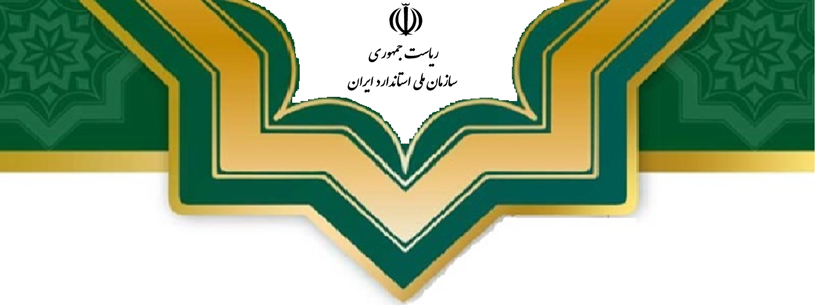 2-الگوی نگارش اظهارنامهمتن اظهارنامه در فایل word و با مشخصات زیر تهیه گردد.	3-تعداد نسخ اظهارنامهلازم است 5 نسخه از اظهارنامه به صورت صحافی شده به همراه فایل الکترونیکی با فرمت Word و Pdf روی لوح فشرده به دبیرخانه کیفیت ایران، تحویل داده شود. اظهارنامه سطح اهتمام به کیفیت جایزه ملی کیفیت ایرانمعرفی سازمان  (شامل موارد زیر): (3 صفحه) معرفی محصولماموریت، چشم انداز و ارزشهای سازمانوظایف سازمانمعرفی ذینفعان شامل مشتریان، شرکاء، کارکنان و تامین کنندگانشرایط رقابتی و چالش های استراتژیک سازماننمودار سازمانی: (1 صفحه)گزارش آموزش های مرتبط با جایزه ملی کیفیت ایران بر مبنای مدل کیفیت جهان اسلام (1 صفحه) تشریح اقدامات انجام شده درمقایسه با معیارهای مدل (7صفحه)معیار 1-   راهبـریمعیار 2- تفکرها و رویکردهامعيار 3-  راهبــردهامعیار 4- اطلاعات و دانشمعیار 5-  سرمایه‌ها و تعاملاتمعیار 6- مدیریت فرآیندهامعیار 7-  نتایج و دستاوردهـاارائه گزارش مربوط به شناسایی و تعریف پروژه های بهبود، گزارش پیشرفت و عملیاتی بودن آنها (3 صفحه)جدول نوع و اندازه قلمجدول نوع و اندازه قلمجدول نوع و اندازه قلمردیفعنوانفونتمتن اصلیB Nazanin 12تیترهای اصلیB Nazanin 14 (Bold)متن داخل جدولB Nazanin 11فاصله حاشیه صفحات و بین سطرهافاصله حاشیه صفحات و بین سطرهافاصله حاشیه صفحات و بین سطرهاردیفعنوانحاشیه (cm)بالای صفحه3 پایین صفحه2.5سمت چپ2.5سمت راست3.5فاصله بین سطرها singleشواهدفعالیتهای بهبود:شروع پایانشواهدفعالیتهای بهبود:شروع پایانشواهدفعالیتهای بهبود:شروع پایانشواهدفعالیتهای بهبود:شروع پایانشواهدفعالیتهای بهبود:شروع پایانشواهدفعالیتهای بهبود:شروع پایانشواهدفعالیتهای بهبود:شروع پایان